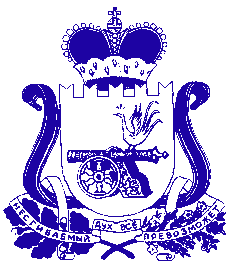 ФИНАНСОВОЕ УПРАВЛЕНИЕ АДМИНИСТРАЦИИМУНИЦИПАЛЬНОГО ОБРАЗОВАНИЯ«САФОНОВСКИЙ РАЙОН» СМОЛЕНСКОЙ ОБЛАСТИ  П Р И К А Зот  12 декабря  2018 года                                                                                     №  218Об утверждении планов внутреннего финансового контроляи внутреннего финансового аудита на 2019 год          В соответствии с пунктом 5 статьи 160.2-1 Бюджетного кодекса Российской Федерации, постановления Администрации муниципального образования «Сафоновский район» Смоленской области от 15.04.2015 № 430  «Об утверждении Порядка осуществления главными распорядителями (распорядителями) средств бюджета муниципального образования «Сафоновский район» Смоленской области, главными администраторами (администраторами) доходов бюджета муниципального образования «Сафоновский район» Смоленской области, главными администраторами (администраторами) источников финансирования дефицита бюджета муниципального образования «Сафоновский район» Смоленской области внутреннего финансового контроля и внутреннего финансового  аудита», постановления Администрации муниципального образования «Сафоновский район» Смоленской области от 15.04.2015 №432 «Об утверждении Порядка осуществления главными распорядителями (распорядителями) средств бюджета Сафоновского городского поселения Сафоновского района  Смоленской области, главными администраторами (администраторами) доходов бюджета Сафоновского городского поселения Сафоновского района Смоленской области, главными администраторами (администраторами) источников финансирования дефицита бюджета Сафоновского городского поселения Сафоновского района Смоленской области внутреннего финансового контроля и внутреннего финансового  аудита», в целях организации внутреннего финансового контроля и внутреннего финансового аудита в Финансовом управлении Администрации муниципального образования «Сафоновский район» Смоленской области,ПРИКАЗЫВАЮ:	1. Утвердить план внутреннего  финансового контроля Финансового управления Администрации муниципального образования «Сафоновский район» Смоленской области на 2018 год согласно приложению №1 к настоящему приказу.	2. Утвердить план внутреннего финансового аудита Финансового управления Администрации муниципального образования «Сафоновский район» Смоленской области на 2018 год согласно приложению №2 к настоящему приказу.3. Разместить вышеуказанные Планы на официальном сайте Администрации муниципального образования «Сафоновский район» Смоленской области.	4. Контроль за исполнением настоящего приказа оставляю за собой.Заместитель Главы муниципальногообразования «Сафоновский район»Смоленской области – начальник Финансового управления                                                                Н.И. Гузенко